Kotkov Anatoliy VictorovichExperience:Documents and further information:Able Seafarer Deck 00929/2013/08,issued on:27.12.2013.,Endorsement 00929/2013/08,issued on:27.12.2013.,Basic safety training and instruction 07656,issued on:18.09.13,expiry date:18.09.18.,Advansed fire fighting 01912,issued on:18.09.13,expiry date:18.09.18.,Proficiency in survival and rescue boats other than fast rescue boats 06153,issued on:18.09.18,expiry date:18.09.18.,Carriage of dengerous and hazardous substances 02779,issued on:18.09.18,expiry date:18.09.18.,Security awareness training for all seafarers 01319,issued on:18.09.18,expiry date:18.09.18.,Security training for seafarers with designated security duties 14028,issued on:10.01.14,expiry date:15.01.19.,Yellow fever,issued on:14.01.14,expiry date:14.01.24.,Ships cook 00021/2012/03,issued on:24.02.12.,Endorsement00021/2012/03,issued on:24.02.12.Position applied for: Able SeamanDate of birth: 02.09.1974 (age: 43)Citizenship: UkraineResidence permit in Ukraine: NoCountry of residence: UkraineCity of residence: OvidiopolPermanent address: 38,Shevchenko st.,Roksolany vil.,Odessa reg.Contact Tel. No: +38 (067) 519-23-43E-Mail: kotkov_1974@mail.ruU.S. visa: NoE.U. visa: NoUkrainian biometric international passport: Not specifiedDate available from: 22.02.2016English knowledge: ModerateMinimum salary: 1500 $ per month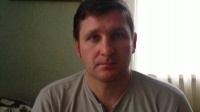 PositionFrom / ToVessel nameVessel typeDWTMEBHPFlagShipownerCrewingOrdinary Seaman17.04.2011-13.11.2011MSC JoyContainer Ship31160-MaltaBetelligungs-KG MS Northern joy SH.Mb.HCMSCOrdinary Seaman23.06.2010-31.10.2010MSC JapanContainer Ship42938-PanamaBorromini Shipping Co.LTDMSCAble Seaman15.10.2008-07.06.2009EEC AmericaBulk Carrier37200-PanamaHibiscamar Shipping Co.,LtdTravag UkraineAble Seaman12.07.2007-27.02.2008GreenwingBulk Carrier27300-CyprusNavarone SADaphne Shipping Agency LLCAble Seaman15.06.2006-05.03.2007BluewingBulk Carrier27300-CyprusNavarone SADaphne Shipping Agency LLCAble Seaman12.06.2005-17.01.2006CinnamonBulk Carrier27300-CyprusNavarone SADaphne Shipping Agency LLC